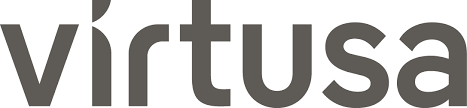 VENDOR SELF CERTIFICATION COMPLIANCE FORMCertification of Business Size and TypePlease review items on all the pages; ensure that you have checked every applicable box before signing.Date: Dear: Business OwnerAll vendors doing business with Virtusa UK Limited should provide important self-certification regarding the vendor’s business size and status for compliance with our Supplier Diversity Program. YOU MUST PROVIDE THIS INFORMATION WITHIN 10 DAYS FROM THE DAY YOU RECEIVE THIS FORM. Please complete all sections of this form. Failure to furnish the following information could result in cause of rejection of Supplier’s bid (s) or proposal (s) as non-responsive. PLEASE PRINT. Contact the Supplier Diversity Program at (508) 621-2681 with any questions.SIZE: (CHECK ALL THAT APPLY) A Business Size Must Be Checked OFF - Return both pages.You may wish to review the definitions for the above categories in the Federal Acquisition Regulation 19.7 or 52.219-8 (www.arnet.gov/far). If you have difficulty ascertaining your size status, please refer to SBA’s website at www.sba.gov/size or contact your local SBA office. Specifically, the size standards are at website http://www.sba.gov/services/contractingopportunties/sizestandardstopics/index.html.Or Access the SBA Size Standards Tool:https://www.sba.gov/tools/size-standards-toolUnder 15 U.S.C. 645(d), any person who misrepresents its size status shall (1) be punished by a fine, imprisonment, or both; (2) be subject to administrative remedies; and (3) be ineligible for participation in programs conducted under the authority of the Small Business Act.Signature:	Date:    RETURN FORM VIA MAIL, EMAIL OR FAXMail:  Virtusa UK Limited, AP Finance,26 Finsbury Square London EC2A 1DS GBPhone: +442036517800Fax: +442036517799supplierdiversity@virtusa.comCompany Name:Address:City, State, Zip:Contact Person:Email ID:Phone Number:Small BusinessA small business concern means a for profit concern that is independently owned and operated, and qualifies as a small business under the criteria and size standards in 12 CFR 121 (see FAR 19.1)Small Disadvantage BusinessA small business that is at least 51% owned by one or more individuals who are both socially and economically disadvantaged.Certified by SBA as a Historically Underutilized Business Zones (HUB Zone) Small BusinessQualified small business concerns located in distressed communities in an effort to promote investment and employment opportunities in these communities.51% owned and controlled by one or more U.S. citizens and at least 35% of its employees reside in a Hub Zone. www.sba.gov/hubzone Women Owned Small BusinessA small business concern that is at least 51% owned by one or more women, or in the case of any publicly owned business, at least 51% of the stock is owned by one or more women. In addition, one or more women must control the management and daily business operations.Veteran Owned Small BusinessA small business concern that is at least 51% owned by one or more veterans (as defined in 38 UAC 101 (2)), or in the case of any publicly owned business, at least 51% of the stock is owned by one or more veterans. In addition, one or more veterans must control the management and daily business operations.Service Disabled Veteran Owned Small BusinessA small business concern that is at least 51% owned by one or more service disabled veterans (as defined in 38 UAC 101 (16)), or in the case of any publicly owned business, at least 51% of the stock is owned by one or more service disabled veterans. In addition, one or more service disabled veterans must control the management and daily business operationsLarge Business / Other Business(Firms that do not qualify under the definitions above)MBE List the certifying organization(s) e.g. WBENC, NMSDC, City or State certifications.A minority-owned business is a for-profit enterprise, regardless of size, physically located in the US or its trust territories, which are 51% owned, operated and controlled by a minority group member, “Minority group members” are US citizens who are Asian, African American, Hispanic and Native American. The management and daily operations are controlled by those minority group members.Select the  Ethnicity : Select the  Ethnicity : Please list certifications here:Please list certifications here:WBE List the certifying organization(s) e.g. WBENC, NMSDC, City or State certifications.A women-owned business is a for-profit enterprise, regardless of size, physically located in the US or its trust territories, which are 51%, owned, operated and controlled by one or more women. The management and daily operations are controlled by those minority group members